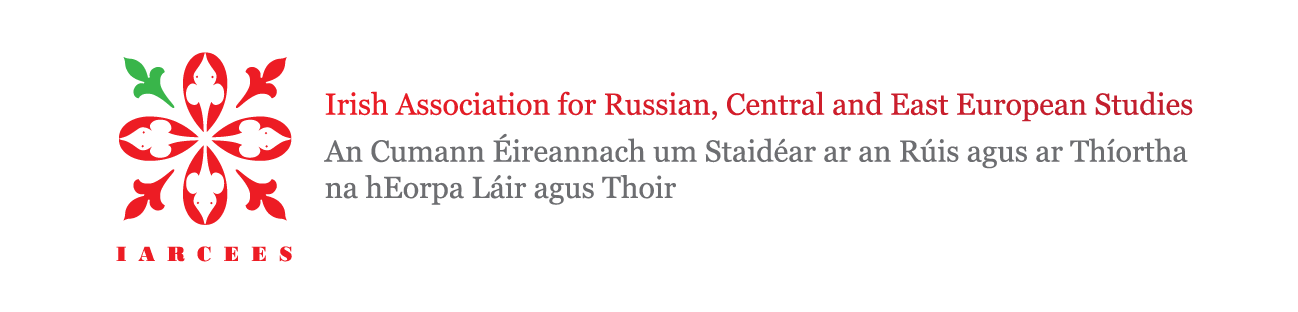 New Members FormPlease fill in this form and forward along with your payment to Treasurer IARCEES, c/o Róisín Healy, Department of History, NUI Galway, University Road, Galway, Ireland, H91 TK33.Electronic payments may be made to: Euro and international payments: Bank name: Bank of , College Green Dublin 2Account Name: Irish Association for Russian and East European Studies Current AccountBank Identifier Code: BOFIIE2DIBAN: IE09 BOFI 9000 1716 3328 94If you wish to set up a standing order for annual membership renewal, please print off the standing order form from the membership section of the Association website at www.iarcees.org, and submit the completed form to your own bank.Please ensure that all your payments are accompanied by your full name and membership category so that your subscription status can be updated. Should you have any queries, please send an e-mail to treasurer@iarcees.org.Please note: Membership of the Association entitles you to a reduced conference registration fee.I wish to join IARCEES and have enclosed the amount of ______________ ST£/ _____________ € to cover membership as indicated below.We are currently compiling a database of Experts on Central and Eastern Europe and  in . Please tick here  if you would like to have your details published on our website.Subscription PeriodMay 2022-April 2023Subscription Subscription PeriodMay 2022-April 2023Please tick as appropriate:Amount Due:Subscription PeriodMay 2022-April 2023 One year€20/ST£15Subscription PeriodMay 2022-April 2023 Post-graduate€15/ST£10Name and title: Date:Institutional link:Signature:E-mail address:Telephone:Telephone:Address for correspondence:Address for correspondence:Research/teaching/study interests:Research/teaching/study interests: